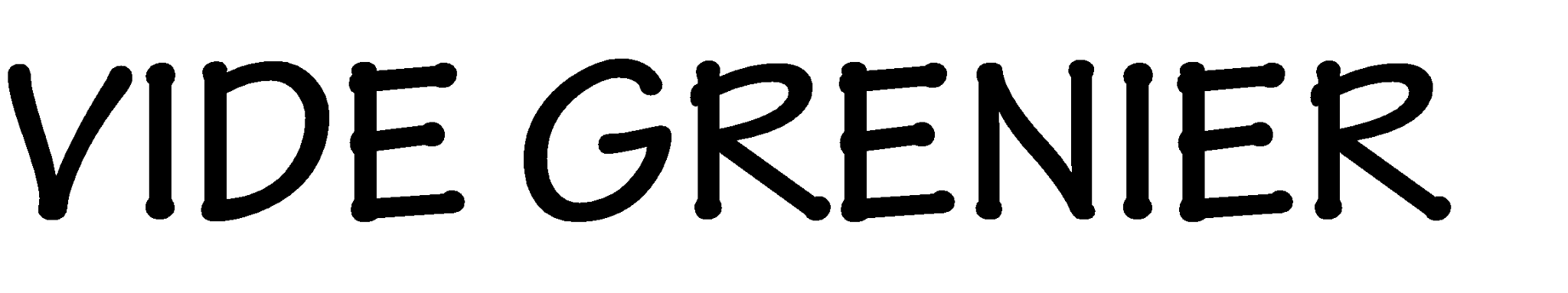 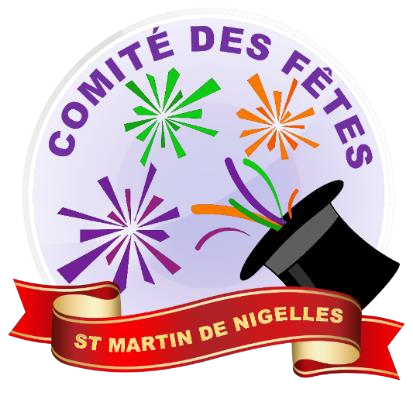 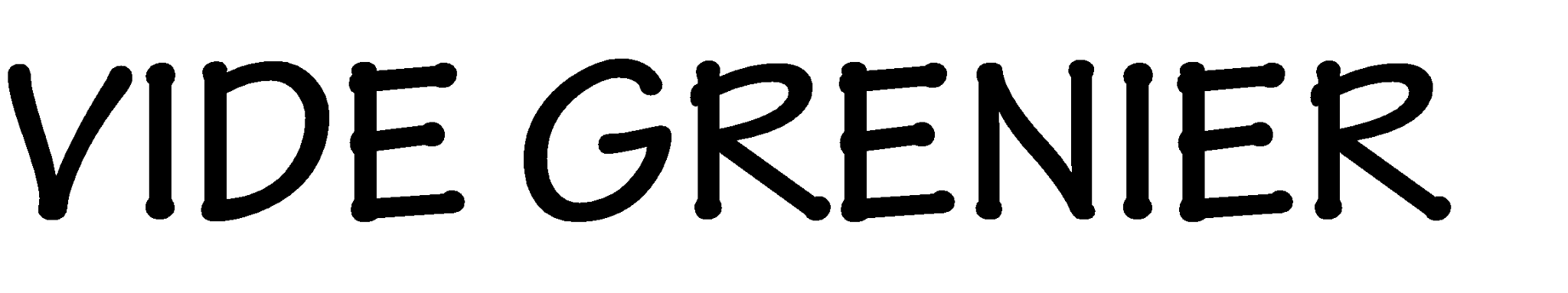 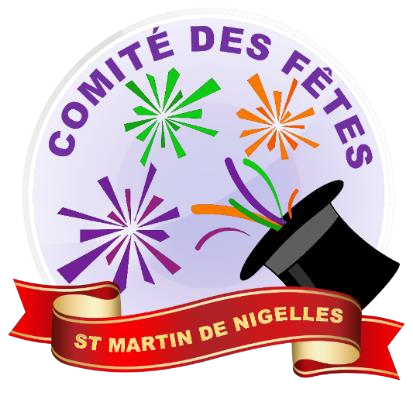 Réservez en retournant le bulletin d'inscription ci-dessous avec votre règlement par chèque au Comité des Fêtes de St Martin-de-Nigelles,  23 rue Charles de Gaulle, 28130 St Martin-de-Nigelles. Tél. : 07 83 28 95 91 / comitedesfetes.smdn@gmail.com  Accueil et installation des exposants à partir de 6h00. Ouverture au public de 8h00 à 18h00 ------------------------------------------------------------------------------------------------------------------------------ INSCRIPTION au VIDE GRENIER de St Martin de Nigelles Personne Physique (Particulier) Je soussigné(e)  NOM : …………………………………………  PRENOM : …………………….…………………………… Né (e) le …………………à…………………………..……………….Département………… Demeurant : rue : …………………………………………………………………………………………… Code Postal : ………………... Ville : ………………………………………………………… Mobile (pour recevoir la confirmation de votre inscription par sms) : ………………………………  Titulaire de la pièce d’identité N° : …………………………………………………………………. Délivrée le : ………………………………par : .…………………………..….…………………... N° d’immatriculation de mon véhicule : …………………………………..…..……………………. Loue ….. emplacement(s) de 3 m x 2 m – ou équivalent -à  10 € =……………€ Et déclare sur l’honneur : ne pas être commerçant (e) ne vendre que des objets personnels et usagés (Article L 310-9 du code de commerce) ne pas participer à plus de 2 autres manifestations de même nature au cours de l’année civile (Article R 321-9 du code pénal) Rappel de l’art 21 : Attention, aucun remboursement d’emplacement ne sera effectué, la brocante vide-grenier aura lieu quel que soit le temps.  Je certifie avoir pris connaissance du règlement et m’engage à le respecter. Fait à…………………………………le……………………  Signature suivie de la mention « Lu et approuvé »  Attestation devant être remise à l’organisateur qui la joindra au registre de police.Le Comité des Fêtes est une association loi 1901, constituée de bénévoles désireux de renouer les liens entre les nigellois. 